СРЕДНО УЧИЛИЩЕ „СВЕТИ СВЕТИ КИРИЛ И МЕТОДИЙ“, ГРАД ЯКОРУДА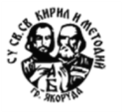 ТЕСТ  ВХОДНО НИВО ПО ИНФОРМАЦИОННИ ТЕХНОЛОГИИ- IX A КЛАСУЧЕБНА ГОДИНА 2018/2019ИМЕ НА УЧЕНИКА…………………………………………………………………………………КОМПЮТЪРНИ МРЕЖИ И УСЛУГИЗад. 1 Групов електронен адрес е услуга, предназначена за комуникация при работа на пет потребители.                                          а/ ДА;                                                     б/ НЕ;                                                        1 т.Зад. 2 Облачните технологии са голям виртуален хард диск, с ресурса на който разполагаме в реално време.                               а/ ДА;                                                     б/ НЕ;                                                        1 т.Зад. 3 Електронните учебни материали са образователни ресурси, които са достъпни по електронен път.                                          а/ ДА;                                                     б/ НЕ;                                                        1 т.Зад. 4 Какъв вид топология е представена на схемана:                                                а/ кръгова топология;                б/ шина топология;          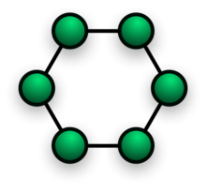                                                 в/ топология тип звезда;         г/ хиперкуб топология.                                  1 т.   Зад. 5 Под всяка от схемите на свързване на компютрите в мрежа, напишете наименованието и: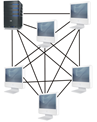 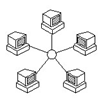 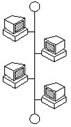                .............................	.....................................	............................        3 т.Зад. 6 IP адрес е 4 байтово число, всяко от което е от 0 до 255 и се разделят с точка между тях.                                                    а/ ДА;                                             б/ НЕ;                                                       1 т.Зад. 7 SMTP  е протокол за обмен на файлове.                                                    а/ ДА;                                             б/ НЕ;                                                       1 т.Зад. 8 IRC е протокол за водене на разговори в реално време                                                   а/ ДА;                                             б/ НЕ;                                                        1 т.Зад. 9 FTP е протокол за обмен на файлове.а/ ДА;                                             б/ НЕ;                                                                                                           1 т.АРХИВИРАНЕ НА ДАННИЗад. 10  Процесът, при който се създава и запазва резервно копие на данните се нарича архивиране.                                                     а/ ДА;                                     б/ НЕ;                                                              1 т.Зад. 11 Компресирането на данни представлява намаляване на размера им с помощта на алгоритъм:                                                     а/ ДА;                                     б/ НЕ;                                                              1 т. Зад. 12 WinRAR  е:                     а/ приложен софтуер;                  б/ програма за архивиране;
                            в/ системен софтуер;                   г/ и трите отговора са верни.                                          1 т.Зад. 13 Кои от следните файлови формати не се отнасят за архивираща програма. Подчертайте ги:.rar          .cab          .pdf         .tar         .wav           .avi             .xls             .pps         .zip        .exe                    2 т.Зад. 14 Декомпресиране е процес обратен на компресиране на данни                                                      а/ ДА;                                     б/ НЕ;                                                             1 т.КОМПЮТЪРНИ СИСТЕМИЗад. 15 В основата на компютрите от ПЪРВО поколение влизат СИЛИЦИЕВИТЕ ТРАНЗИСТОРИ.                                                      а/ ДА;                                     б/ НЕ;                                                             1 т.Зад. 16 В основата на компютрите от ВТОРО поколение влизат ИНТЕГРАЛНИ СХЕМИ.                                                      а/ ДА;                                     б/ НЕ;                                                              1 т.Зад. 17 В основата на компютрите от ТРЕТО поколение влизат ЕЛЕКТРОННИ ЛАМПИ, С ВОДНО ОХЛАЖДАНЕ.                          а/ ДА;                                     б/ НЕ;                                                               1 т.Зад. 18 Процесорът изпълнява програмите, които определят каква обработка да се извършва.                                                     а/ ДА;                                     б/ НЕ;                                                               1 т.Зад. 19 Напишете имената на следните личности свързани с историята на изчислителната техника и кратко разкажете за приноса им:           2.      3.       4. 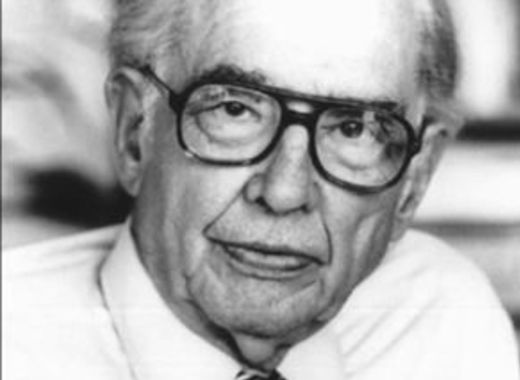 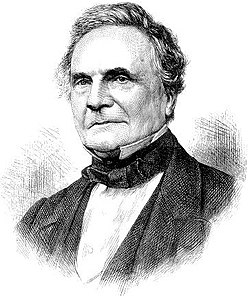 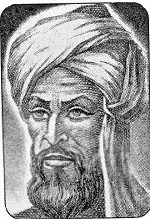 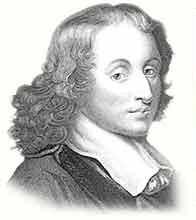    5.          6.        7. 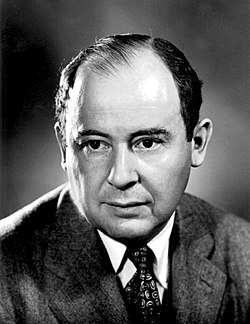 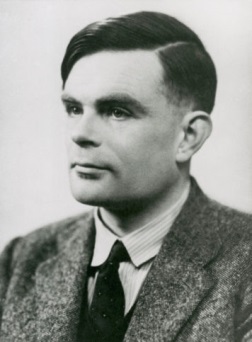 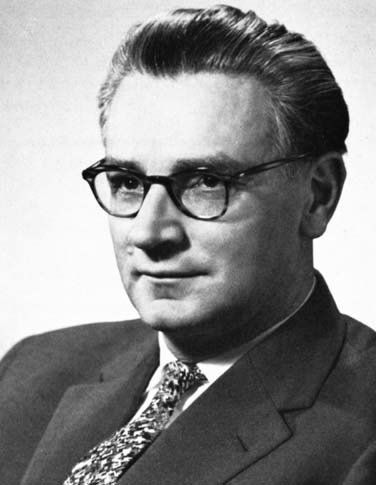 1............................................................................................................................................................................................................................................................................................................................................................2............................................................................................................................................................................. ..............................................................................................................................................................................3............................................................................................................................................................................................................................................................................................................................................................4..............................................................................................................................................................................................................................................................................................................................................................5.............................................................................................................................................................................................................................................................................................................................................................6............................................................................................................................................................................................................................................................................................................................................................7........................................................................................................................................................................................................................................................................................................................................................ 14 т.Скала на оценяване:       До  15 точки – Слаб 2, от 16 точки  до 20 точки – Среден 3, от 21 точки  до 25 точки  – Добър 4, от 26 точки  до 30 точки  - Мн. добър 5, от 31 точки  до 35 точки    – Отл. 6Общ бр. точки…………...... Оценка:…………………………  Проверил: ………………………                                                                                                        Рецензия:                                                                                                                               Родител:………………………